Title کد ارکید تمامی نویسندگان حتما ارسال شود. Author1 , Author*2, Author3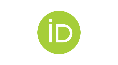 Author 1 AffiliationAuthor 2 AffiliationAuthor 3 AffiliationEnglish Abstract (300 Words)Background and Aims: ……………………………………Materials and Methods: ………………….Results: ………………………….Conclusion: ……………………Keywords: ……………………English Extended Abstract (1000 Words)Background and Aims: ……………………………………Materials and Methods: ………………….Results: ………………………….Conclusion: ……………………Keywords: ……………………Ethical ConsiderationsCompliance with ethical guidelinesAll ethical principles are considered in this article.The ethical principles observed in the article, such as the informed consent of the participants, the confidentiality of information, the permission of the participants to cancel their participation in the research. Ethical approval was obtained from the Research Ethics Committee of the ………….. University of Medical Sciences/…….. research center. (Ethical Code)This study was approved by the ethics committee from the …….. University of Medical Sciences. Also, all ethical principles are considered in this article. The participants were informed about the purpose of the research and its implementation stages. They were also assured about the confidentiality of their information and were free to leave the study whenever they wished, and if desired, the research results would be available to them.This article is a meta-analysis/systematic review with no human or animal sample. There were no ethical considerations to be considered in this research.FundingThis study was extracted from the MSc/PhD thesis of first/second author at Department of …………….. of …………University of Medical Sciences.This research did not receive any grant from funding agencies in the public, commercial, or non-profit sectors.This study is part of a research project with  Ethical Code .............., which has been accepted and funded by ........... University of Medical Sciences/…….. research center.Authors' contributionAuthors contributed equally in preparing this article.Conflict of interestThe authors declared no conflict of interest.Cite this article as: Authors. Title. J Rehab Med. * Corresponding AuthorAuthor Name and AffiliationTel:E-Mail: ……………@.................comعنوان مقالهعنوان کوتاهنویسنده 1، نویسنده 2*، نویسنده3اطلاعات سازمانی و دانشگاهی نویسنده اولاطلاعات سازمانی و دانشگاهی نویسنده دوماطلاعات سازمانی و دانشگاهی نویسنده سومچکیده  فارسی (300 کلمه)مقدمه و اهداف ...............................مواد و روش ها..............................یافته ها.....................نتیجه گیری...........................واژه های کلیدی..........................نویسنده مسئول: نام نویسنده مسئول . اطلاعات سازمانی و دانشگاهی نویسنده مسئولتلفن محل کار:آدرس الکترونیکی: ...........@............مقدمه و اهدافمتن مقاله با همین فونت نوشته شود. شماره منابع در داخل کروشه باشد ]1[.  مواد و روش هامتن مقالهیافته هامتن مقالهبحثمتن مقالهنتیجه گیریمتن مقالهتشکر و قدردانیمتن تشکرملاحظات اخلاقی پیروی از اصول اخلاق پژوهش ( یکی از موارد انتخاب شود).در اجرای پژوهش ملاحظات اخلاقی مطابق با دستورالعمل کمیته اخلاق دانشگاه ............... در نظر گرفته شده است، و کد اخلاق به شماره .............. دریافت شده است.  ( در صورت داشتن کد کارآزمایی بالینی در این قسمت ذکر شود).این مقاله یک مقاله مروری سیستماتیک/ فراتحلیل است و هیچ نمونه انسانی و حیوانی ندارد. هیچ ملاحظات اخلاقی در نظر گرفته نشده است.حامی مالی( یکی از موارد انتخاب شود).این مقاله برگرفته از پایان نامه/ طرح پژوهشی خانم/ آقای................. با راهنمایی خانم/ آقای دکتر............. و مشاوره خانم/ آقای دکتر............. گروه ............ دانشگاه ..................... می باشد. این مقاله هیچ گونه کمک مالی از سازمان تامین کننده مالی در بخش های عمومی و دولتی، تجاری، غیرانتفاعی دانشگاه یا مرکز تحقیقات دریافت نشده است. این مقاله یک مقاله مروری سیستماتیک/ فراتحلیل است و هیچ کمک مالی از هیچ سازمانی دریافت نشده است.مشارکت نویسندگانتمام نویسندگان در آماده سازی این مقاله مشارکت یکسان داشته اند. ( در صورت لزوم تقسیم بندی کاری هر کدام از نویسندگان مشخص گردد). تعارض منافع  بنابر اظهار نویسندگان، این مقاله تعارض منافع نداد. منابع (نمونه منبع بر اساس فرمت ونکوور) DOI هر مقاله حتما ذکر گردد. Ahmadi, M., Yalfani, A., Gandomi, F. Effect of Twelve Weeks of Sensorimotor Training on Pain, Improvement Proprioception, Muscle Strength, and Postural Control in Men with Patellofemoral Pain Syndrome: A Randomized Single-Blind Clinical Trial. The Scientific Journal of Rehabilitation Medicine, 2021; 10(1): 1-13. doi: 10.22037/jrm.2020.112859.2271